Using Feedback: How To Get Students To Actually Read Feedback In Order To Improve And Grow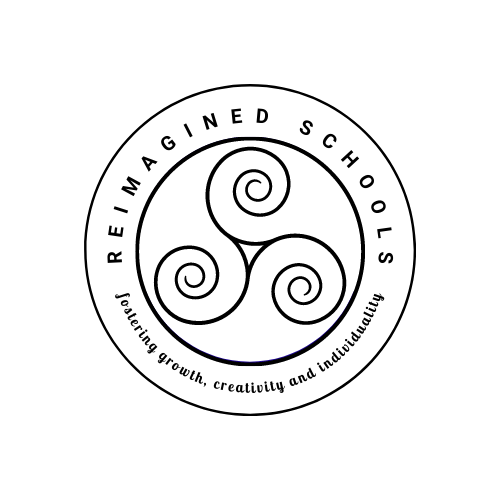 NSTA Atlanta Conference 2023Elise Naramorereimaginedschools.comA Learning Progression for Using FeedbackLearning Progression #4 - Using Feedback: The using feedback section is where you annotate your lab, highlighting the changes you made from the previous lab. The goal is to communicate what changes you made, why you made them, and how you have improved over time.Design your own Learning Progression for Using FeedbackSuggested Guidelines:Clear description of the skill developmentGeneralize so it can be used on multiple assignmentsOmit repetition from one level to the nextUse positive language… what can students doAdd flexibility: “when appropriate,” “and/or”Try to avoid numerical requirements.Learning Progression #___ - Using Feedback: Insert a description, identifying the goal, what it looks like, and any other background information.Not Enough EvidenceBeginningDevelopingProficientAdvancedExpertLP.4 - Using FeedbackI did not identify changes that I made since the previous lab report.I identify changes that I made since the previous lab report.I describe at least 6 changes that I made since the previous lab report, correlated to feedback from my peers, the instructor, class discussion, or my own understanding of this rubric.I explicitly state why changes needed to be made (or not made) based on relevant physics or skills requirements.I correctly and appropriately make changes based upon the feedback received, or correctly state why I chose not to do so. In addition, I request specific feedback from the instructor, identifying areas with which I am uncertain or struggling. I communicate and document the rationale behind alternate approaches to similar (but not identical) situations, based on feedback received prior to the current attempt. I communicate areas of weakness and document the methodical application of strategies that I used to improve.Not Enough EvidenceBeginningDevelopingProficientAdvancedExpertLP.___ - Using Feedback